六標準差黃帶資格認證考試簡章(學生)一、報考資格：已修過六標準差相關課程者、或是正在本學期修習者。二、考試日期：　  1. 與期末考日期配合(當學期課程)。    2. 每年 6 至 7 月, 12 至 1 月。三、考試地點：地點：台北商業大學(台北市濟南路一段321號)或各大專院校校內。四、申請認證考試報名手續：1. 填妥報名單，連同相關證明文件(檢附學生證)和報名費匯款繳費收據(掃描或其他電子文檔方式)email至本學會聯絡人處(6sigma.org@gmail.com)。2. 報名者身分經學會審查通過後，將於考試前透過電子郵件告知考場與相關考試訊息。3. 報名者提供證明文件不合或有疑義時，學會會得通知報名人補繳。五、費用說明：1. 認證費 NT$ 900。六、認證方式：1. 筆試方式。2. 筆試內容涵蓋項目如下:a. 六標準差基本觀念：包括六標準概論、角色、責任與DMAIC。b. 六標準差工具與方法：   Define：CTQ、VOC專案財務效益(Hard Saving, Potential Saving, Soft Saving)專案團隊組成與運作Measure：基本統計(平均數、標準差、 ,PPM、相關係數, 抽樣方法、P-value),品管七大手法。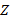 流程圖(VA、NVA)分析。魚骨圖、親和圖分析。   Analyze：FMEA。圖形分析(層別圖、柏拉圖)。Improve：腦力激盪。DOE (2~3因子2水準DOE, 判別重要因子、最佳參數設定)。Control：控制計畫。SPC管制圖概念( -R chart)。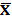 七、考試原則：1. 若本學期修課的同學超過25人報名，在期末時配合期末考考試同時舉行，則學會會派專人監考(試卷：由學會出題，並由學會負責改試卷)。2. 若低於 25 人則由學會指定考場於學期結束後舉行。3. 考試可攜帶參考書籍(不含模擬試題)及計算工具，但不得與他人合用或互相傳閱交談；其他依試場規則辦理。八、成績評定：1. 考試成績之滿分為 100 分，考試成績將個別通知，合格者也會公佈在學會網站上。2. 考試題型依試場規定或皆為選擇題。3. 考試成績超過 70 分以上者(含)即可取得六標準差黃帶資格，並由學會頒發認證證書。4. 中華六標準差管理學會黃帶資格證書有效期限為三年，欲要重新換發者可再參加該年的黃帶資格認證考試。5. 證書遺失需換發者請來電或來信學會洽詢，證書工本費 NT$1,000。九、其他須知：對此資格認證有任何疑問時：1. 請來電洽詢 (02) 2322 6398。2. 請來信詢問 潘小姐：6sigma.org@gmail.com。六標準差黃帶資格認證考試簡章-學生報名表—六標準差黃帶資格認證考試簡章報名表——六標準差黃帶資格認證考試簡章報名表——六標準差黃帶資格認證考試簡章報名表——六標準差黃帶資格認證考試簡章報名表—姓名*：姓名*：英文姓名*：E-mail*：E-mail*：行動電話*：行動電話*：連絡地址：連絡地址：連絡地址：連絡地址：學校：科系:　　　　　　　　 科系:　　　　　　　　 科系:　　　　　　　　 付款方式： □ 金額：NT$ 900□ 匯款/ATM	銀行：永豐銀行  東門分行 。總行代號：807帳號：033-018-0010899-6  戶名：中華六標準差管理學會◎ 請將繳費證明e-mail至6sigma.org@gmail.com或傳真至02-23226404付款方式： □ 金額：NT$ 900□ 匯款/ATM	銀行：永豐銀行  東門分行 。總行代號：807帳號：033-018-0010899-6  戶名：中華六標準差管理學會◎ 請將繳費證明e-mail至6sigma.org@gmail.com或傳真至02-23226404付款方式： □ 金額：NT$ 900□ 匯款/ATM	銀行：永豐銀行  東門分行 。總行代號：807帳號：033-018-0010899-6  戶名：中華六標準差管理學會◎ 請將繳費證明e-mail至6sigma.org@gmail.com或傳真至02-23226404付款方式： □ 金額：NT$ 900□ 匯款/ATM	銀行：永豐銀行  東門分行 。總行代號：807帳號：033-018-0010899-6  戶名：中華六標準差管理學會◎ 請將繳費證明e-mail至6sigma.org@gmail.com或傳真至02-23226404收據抬頭：統一編號：統一編號：統一編號：學生證影本黏貼處： 學生證影本黏貼處： 學生證影本黏貼處： 學生證影本黏貼處： 